ΕΝΤΥΠΟ ΟΙΚΟΝΟΜΙΚΗΣ ΠΡΟΣΦΟΡΑΣ...../…../2018Ο  ΠΡΟΣΦΕΡΩΝ.………………..(σφραγίδα – υπογραφή) Αναβάθμιση αστικού εξοπλισμού για την προώθηση της ανακύκλωσης - βιώσιμη διαχείριση, με την προμήθεια και τοποθέτηση καινοτόμων υπογείων συστημάτων διαβαθμισμένης συμπίεσης απορριμμάτων στο Δημό ΚαλλιθέαςΠΡΟΫΠΟΛΟΓΙΣΜΟΣ: 297.600,00 €CPV: 44613700-7Α/ΑΠεριγραφή είδουςΤεμάχιαΤιμή χωρίς ΦΠΑ €Σύνολο €1Προμήθεια συστημάτων βυθιζόμενων κάδων διαβαθμισμένης συμπίεσης 4ΦΠΑ 24%Γενικό Σύνολο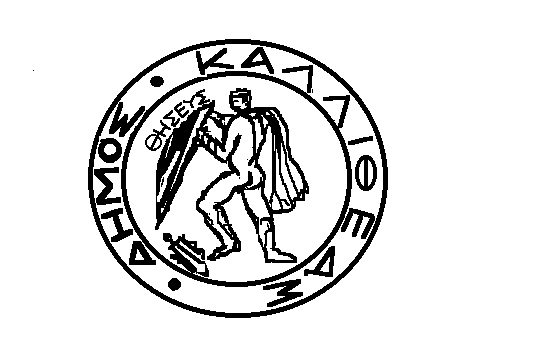 